ООО «Азанка-УЗПМ»АНКЕТА – ТЕХЗАДАНИЕ ГМЛОрганизация____________________Тел____________________1.Размер панелей:                                           Количество:                                           Количество:                                           Количество:                                           Количество:                                           Количество:2.Способ крепления (ненужное зачеркнуть):Скрытый:                                                          Через профиль                      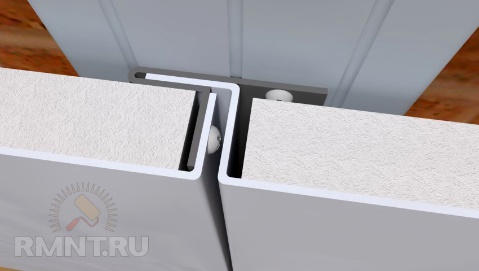 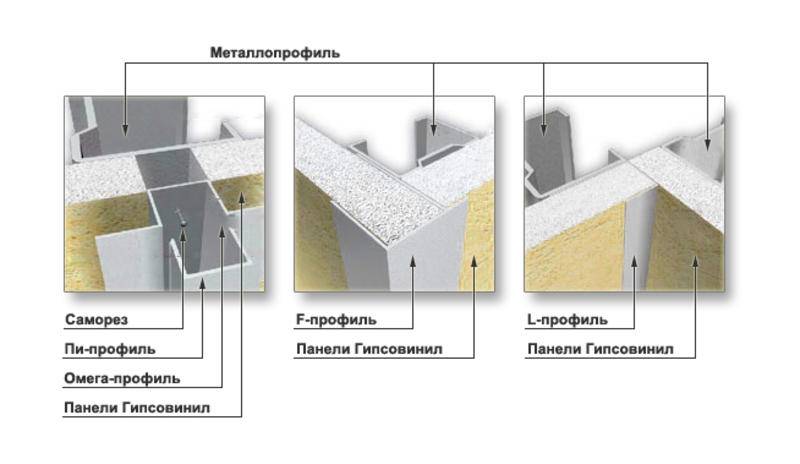 3. Толщина металла: (0,5мм или 0,7мм) __________________4. Толщина ЛКП      25 мкр (заводское П/Э) _____________     70-90 мкр (порошковое) ____________5.Скругляющие элементы: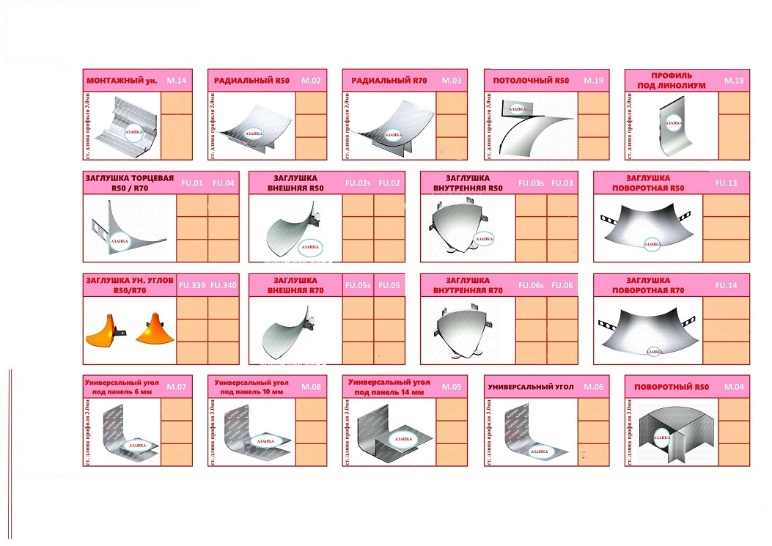 